NAME: OBIDINMA NONSO BENEDICTMATRIC NUMBER: 15/MHS06/072DEPARTMENT: GEOLOGYCOLLEGE: SCIENCESCOURSE CSC201 ( COMPUTER PROGRAMMING) 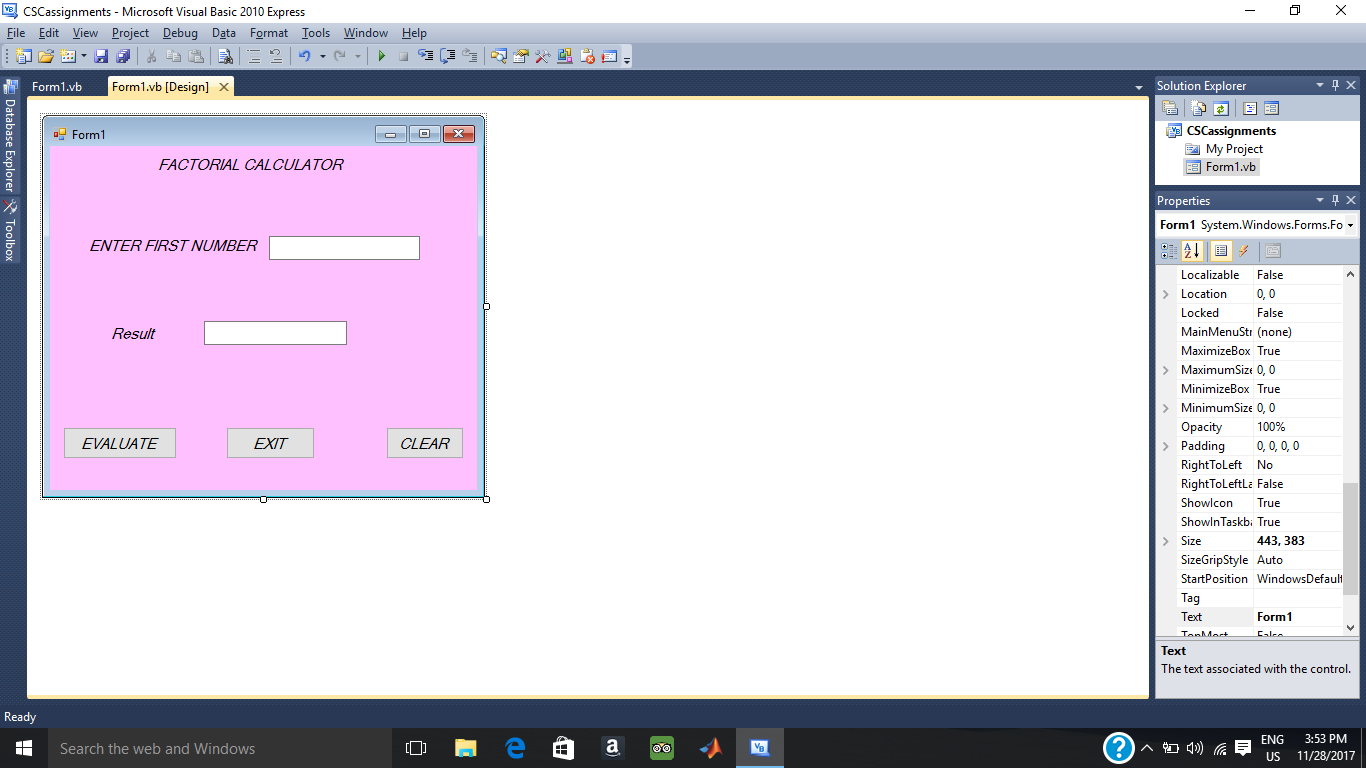 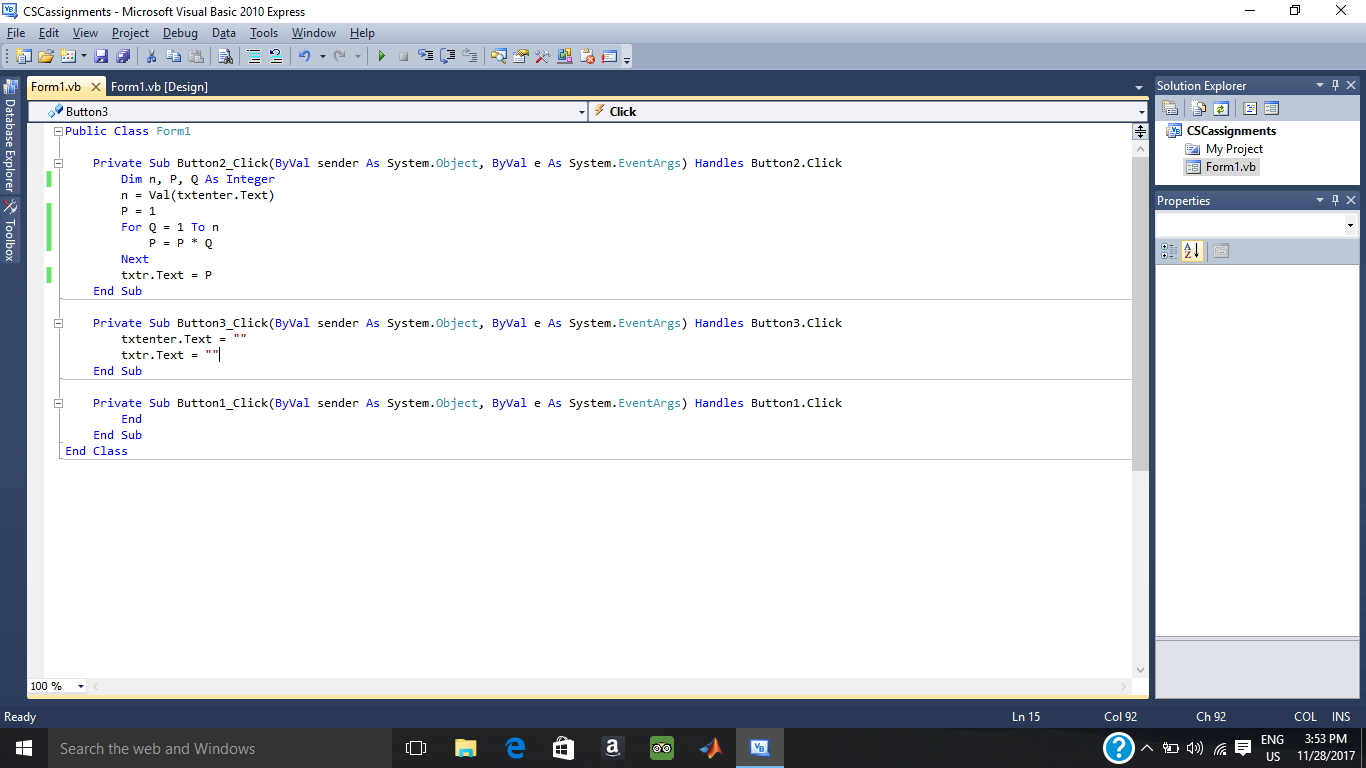 